Publicado en  el 16/09/2016 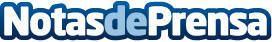 La Junta de Andalucía presenta el convenio de FP Dual en mantenimiento ferroviario en colaboración con RenfeEl ministro de Fomento en funciones, Rafael Catalá ha presidido la firma de un nuevo convenio entre Renfe y la Consejería de Educación de la Junta de Andalucía. Este acuerdo permitirá; impartir el ciclo de Formación Profesional Dual en mantenimiento de material ferroviario en las instalaciones industriales de la compañía ferroviaria en Los Prados (Málaga)Datos de contacto:Nota de prensa publicada en: https://www.notasdeprensa.es/la-junta-de-andalucia-presenta-el-convenio-de Categorias: Nacional Andalucia Formación profesional http://www.notasdeprensa.es